Informatīvais ziņojums“Darba vidē balstīta studiju programma skolotāju sagatavošanai: īstenošana un attīstība”Izglītības un zinātnes ministrija (turpmāk – ministrija) informatīvajā ziņojumā “Darba vidē balstīta studiju programma skolotāju sagatavošanai: īstenošana un attīstība” sniedz informāciju par nepieciešamajiem pasākumiem, lai aprobētu viengadīgu darba vidē balstītu studiju programmu pedagoga profesionālās kvalifikācijas ieguvei pēc studiju pabeigšanas citā jomā un pilotētu kvalitatīvu tās īstenošanas mehānismu, kā arī lai izvērtētu tās finansēšanas ilgtspēju. Šis informatīvais ziņojums sagatavots, sadarbojoties ar pārstāvjiem no Latvijas Universitātes (LU), Daugavpils Universitātes (DU), Liepājas Universitātes (LiepU) un nodibinājumu “Iespējamā misija”, kā arī ievērojot informatīvajā ziņojumā “Priekšlikumi konceptuāli jaunas kompetencēs balstītas izglītības prasībām atbilstošas skolotāju izglītības nodrošināšanai Latvijā” sniegto informāciju.Informatīvais ziņojums paredz Valdības rīcības plānā 2019 iekļauto pasākumu – 126.1. un 128.1. izpildes sekmēšanu. Realizējot 126.1. pasākumu, valdība īstenos pedagogu sagatavošanas izglītības programmu restartu, ceļot pedagoga profesijas prestižu, stiprinot skolotāju mentoru institūciju, turpinot īstenot pedagogu profesionālās attīstības stratēģiju un sniedzot atbalstu pedagogu sākotnējās izglītības attīstībai.Pasākumā iekļautās darbības rezultāti:licencētas un akreditētas atjaunotās pedagogu izglītības studiju programmas visās augstskolās, kas sagatavo pedagogus;sagatavoti un iesniegti izskatīšanai Ministru kabinetā (turpmāk – MK) aktualizēti normatīvie akti, kas paredz, ka viengadīgajā pedagoga kvalifikācijas programmā (pēc augstākās izglītības citā jomā) studentu atlase notiek centralizēti, studiju programma tiek īstenota kā darba vidē balstītas studijas;sagatavoti un iesniegti izskatīšanai MK  priekšlikumi par  valsts budžeta finansējuma nodrošināšanu atbilstoši reālajām studiju programmas īstenošanas izmaksām un  paaugstinātu  mērķstipendiju studējošajiem nodrošināšanu;izstrādāts rīcības plāns STEM jomas pedagogu piesaistei.Īstenojot 128.1. pasākumu, valdība pārskatīs studiju vietas bāzes un sociālā nodrošinājuma izmaksas un palielinās studiju finansējumu atbilstoši aktuālajām izmaksām.Ministrija iepriekš minētajā informatīvajā ziņojumā “Priekšlikumi konceptuāli jaunas kompetencēs balstītas izglītības prasībām atbilstošas skolotāju izglītības nodrošināšanai Latvijā” sniedza priekšlikumus jaunas kompetencēs balstītas izglītības prasībām atbilstošas skolotāju izglītības nodrošināšanai Latvijā. Skolotāju izglītības restarts jaunā kvalitātē paredz izveidot jaunas studiju programmas skolotāju sagatavošanai visos augstākās izglītības līmeņos, tostarp izveidot jaunu darba vidē balstītu studiju programmu pedagoga profesionālās kvalifikācijas ieguvei pēc studiju pabeigšanas citā jomā – otrā līmeņa profesionālās augstākās izglītības studiju programmu “Skolotājs” (turpmāk arī  – jaunā studiju programma).Jaunās studiju programmas izveides un īstenošanas nepieciešamība pamatota izglītības politikas plānošanas dokumentos, kā arī no tiem izrietošajās, jau paveiktajās un vēl plānotajās darbībās.  Hierarhiski augstākais nacionālā līmeņa ilgtermiņa attīstības plānošanas dokuments “Latvijas ilgtspējīgas attīstības stratēģija līdz 2030. gadam” ietver atziņu par paradigmas maiņas nepieciešamību izglītībā. Izglītībai jābūt kvalitatīvai, pieejamai visa mūža garumā un orientētai uz radošumu, kā arī tādai, kas ļauj reaģēt uz globālās konkurences un demogrāfijas izaicinājumiem un ir viens no priekšnoteikumiem ekonomikas modeļa maiņai. Hierarhiski augstākais nacionālā līmeņa vidējā termiņa attīstības plānošanas dokuments “Latvijas Nacionālais attīstības plāns 2014.–2020. gadam” akcentē šādus rīcības virzienus – kompetenču attīstību un pētniecības, inovāciju un augstākās izglītības attīstību, starp galvenajiem uzdevumiem nosakot radošu un kvalificētu pedagogu sagatavošanu un piesaisti. Savukārt vidējā termiņa izglītības politikas plānošanas dokuments “Izglītības attīstības pamatnostādnes 2014. –2020. gadam” definē mērķi “paaugstināt izglītības vides kvalitāti, veicot satura pilnveidi un attīstot atbilstošu infrastruktūru” un šādus mērķa sasniegšanai īstenojamos rīcības virzienus – (1.1.) uz zināšanu sabiedrībā pieprasītām kompetencēm orientēta, radošumu, inovāciju un veselīga dzīvesveida veicinoša izglītības satura pilnveide; (1.2.) pedagogu un akadēmiskā personāla motivācijas un profesionālās kapacitātes paaugstināšana; (1.3.) 21. gs. atbilstīgas izglītības vides un izglītības procesa nodrošināšana. Šajos dokumentos paredzēta kontekstuāla izglītība, skolotāja profesijas prestiža paaugstināšana un skolotāja profesionālās kompetences pilnveide, izglītības iestāžu attīstība, to funkciju paplašināšana. Lai to paveiktu, nepieciešama skolotāju izglītības satura un organizācijas maiņa visos tā īstenošanas posmos.Jaunā studiju programma, kas izstrādāta LU, sadarbojoties ar kolēģiem DU un LiepU, ir saņēmusi konceptuālu atbalstu no augstākās izglītības sektora pārstāvjiem, Saeimas Izglītības, kultūras un zinātnes komisijas, Budžeta un finanšu (nodokļu) komisijas un Ilgtspējīgas attīstības komisijas pārstāvjiem virknē tikšanos un diskusiju. Diskusijas organizēja LU, DU, LiepU un ministrija. Tajās piedalījās arī nodibinājums “Iespējamā misija”.Pašreizējās situācijas raksturojumsŠobrīd tiek veidota jauna pedagogu izglītības sistēma, lai padarītu pedagogu izglītību kvalitatīvāku, elastīgāku un lai tā spētu ātri reaģēt uz darba tirgus prasībām un pielāgoties tehnoloģiju attīstībai, nodrošinot atbilstošas tālākizglītības un profesionālās pilnveides iespējas. Vienlaikus vērojams akūts skolotāju trūkums. Sākoties 2018./2019. mācību gadam, visvairāk vakanču bija matemātikas, ķīmijas, fizikas, informātikas, angļu valodas, sākumskolas un pirmsskolas skolotājiem. Katra mācību gada sākumā pieprasījums pēc noteiktu mācību priekšmetu skolotājiem atšķiras, taču saglabājas salīdzinoši augsts pieprasījums pēc dabaszinātņu, matemātikas un tehnoloģiju jomas mācību priekšmetu, kā arī valodas jomas mācību priekšmetu skolotājiem. Var prognozēt, ka arī turpmāk šo jomu skolotājiem būs nodrošināts augsts nodarbinātības līmenis. Tas pamato nepieciešamību izstrādāt rīcības plānu STEM un valodu jomas skolotāju piesaistei. Mazākumtautību skolās valodu jomas skolotāju trūkst gandrīz tikpat, cik STEM jomas skolotāji (saskaņā ar LU 2018. gada vasarā veiktās aptaujas datiem). Piemēram, nejauši atlasītajā 21 skolā (50% no Rīgas mazākumtautību skolu kopējā skaita) bija vakances 88 skolotāju slodzēm, no tām 37% STEM jomā un 35% valodu jomā.Darba tirgus situācijas izpēte no 2018. gada 1. septembra rāda, ka noteiktos Latvijas reģionos un pilsētās arī valodu, mūzikas, vēstures un mājturības skolotāju pieprasījums ir augsts un to trūkums izglītības iestādēs ietekmē izglītības kvalitātes rādītājus kopumā. Speciālisti un nozares eksperti norāda uz jaunas skolotāju paaudzes trūkumu un nepieciešamību īstenot mērķtiecīgus ilgtermiņa pasākumus jauno skolotāju piesaistei. Ņemot vērā demogrāfisko attīstību, izglītības sistēma nākotnē var piedzīvot strauju mācībspēku trūkumu, jo pašreiz skolās strādā aptuveni 30% pedagogi pirms pensijas un pensijas vecumā, kas nozīmē, ka tuvāko piecu līdz deviņu gadu laikā izglītības iestādēs būs nepieciešams nomainīt pensionēšanās vecuma skolotāju paaudzi. Saskaņā ar Latvijas Bankas pētījumu izglītības sektorā ir vismazāk jaunu cilvēku (1. attēls).1. attēls. Par 40 gadiem jaunāku nodarbināto īpatsvars tautsaimniecības nozaru dalījumā (% no visiem nodarbinātajiem; 2014. gads).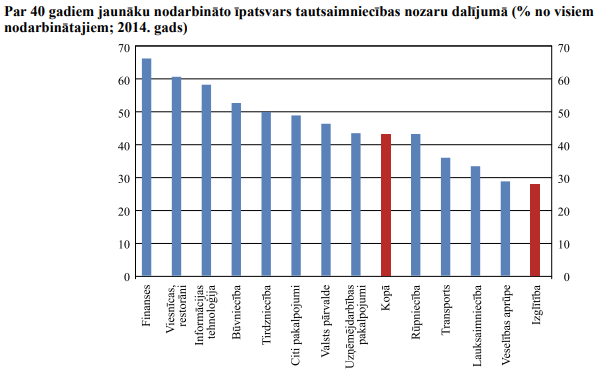 Avots: Oļegs Krasnopjorovs, Kāpēc mācību sasniegumi dažādās Latvijas skolās ir tik atšķirīgi? Latvijas Banka, pētījums 3/2017.Analizējot skaitliskos rādītājus, 775 vispārizglītojošajās skolās 2017. gadā kopā strādāja 22 614 skolotāji un mācījās 215 053 skolēni, 2016. gadā 790 vispārizglītojošajās skolās – 22 754 skolotāji un 214 965 skolēni. Viena gada perioda griezumā vispārizglītojošo skolu skaits ir samazinājies par 15 skolām, bet skolotāju skaits samazinājies par 140 skolotājiem, savukārt skolēnu skaits palielinājies par 88 skolēniem. Šīs izmaiņas ir saistītas ar skolu tīkla reformu, kas notiek šobrīd, jo pašvaldības reorganizē savā pakļautībā esošās izglītības iestādes, optimizējot resursus un finanšu līdzekļus. Jāņem vērā arī gaidāmo plānoto teritoriālo (novadu) reformu, kur būs nepieciešama prognozējama resursu pārdale un optimizācija, kas skars arī skolotājus.Skolu tīkla reforma un jaunu skolotāju piesaiste ir šā brīža lielākie izglītības sistēmas izaicinājumi. Kamēr skolu tīkla reformas pabeigšana sagaidāma ne ātrāk kā pēc četriem līdz pieciem gadiem, jaunu skolotāju piesaiste ir jārisina nekavējoties. Nodibinājuma “Iespējamā misija” 2018. gadā veiktās aptaujas rezultāti rāda 380 vakances, kas nozīmē, ka 76 000 skolēnu netiek nodrošināti skolotāji visos priekšmetos un ka vienam skolotājam, kas vidēji strādā 1,5 slodzi, jāstrādā ar aptuveni 200 skolēnu (1. tabula).1. tabula. Skolotāju vakances 2018. gadā.Avots: Iespējamā misijaLai arī katru gadu izglītības jomā augstskolu absolvē vairāki simti absolventu (2017. gadā – 604 augstskolu absolventi izglītības jomā), daļa jauno speciālistu kā savu darba vietu neizvēlas izglītības iestādi. Tas ir saistīts gan ar skolotāja profesijas prestižu, gan nenovērtēto atalgojumu, taču ir nepieciešams ņemt vērā, ka skolotāju atalgojuma līmenis pakāpeniski tiek palielināts. Saskaņā ar Pedagogu darba samaksas pieauguma grafiku līdz 2020. gadam plānots sasniegt 900 euro algu par zemāko likmi, kas ir salīdzinoši konkurētspējīgs atalgojums darba tirgū. Valstī tiek īstenota vispārējās izglītības satura reforma, kas paredz pāreju uz kompetences  pieeju izglītībā. Tāpēc, risinot skolotāju trūkumu, vienlaikus jāpilnveido skolotāju zināšanu kvalitāte atbilstoši mūsdienīgai lietpratības izglītībai, tostarp darbam ar jauno izglītības saturu. Bez tam jāpanāk, ka izglītības zinātni dodas studēt labākie skolēni un speciālisti pēc studiju pabeigšanas citā jomā. Uzņemšanai studiju programmās pedagoga profesionālās kvalifikācijas iegūšanai ir nepieciešama atlase, kurā izvērtē gan pretendentu akadēmiskās zināšanas studijām izvēlētajā kompetenču jomā, gan motivāciju un profesionālās īpašības.No studējošajiem, kuri pirmo reizi izvēlas apgūt skolotāja kvalifikāciju, STEM jomu izvēlas ļoti neliels skaits, jo tās ir maksas programmas. 41% no pirmā studiju gada studentiem (kam jau ir viena augstākā izglītība) studē apakšprogrammās “Skolotājs logopēds” un “Speciālās izglītības skolotājs”, savukārt otrā lielākā grupa – 38% ir valodu jomas studenti. Profesionāļiem ar šīm kompetencēm ir plašākas iespējas gūt papildu atalgojumu. Svarīgākais ir nodrošināt, lai studijas būtu par budžeta līdzekļiem. Vismaz 20% no otrā līmeņa studiju programmā pašreiz studējošajiem jau strādā skolā par skolotājiem un cita priekšmeta kvalifikāciju apgūst paralēli darbam.Līdz šim par skolotāju varēja kļūt pēc vidusskolas absolvējot bakalaura studiju programmu (četri gadi); vai arī pēc studiju pabeigšanas citā jomā, papildus absolvējot otrā līmeņa profesionālās izglītības studiju programmu vai maģistra līmeņa programmu, kas arī piešķīra skolotāja kvalifikāciju (divi gadi). Kopskaitā 57 studiju programmas īstenoja astoņas augstskolas. Lielais dažādo programmu skaits liecina par sadrumstalotu studiju saturu, dažādām pieejām skolotāju piesaistei un skolotāja izglītības un profesionālā tēla veidošanai, kā arī kopumā apgrūtina centralizētu izglītības nozares attīstību un virzību. Sadrumstalotā un uz minimālām investīcijām (tostarp budžeta vietu trūkums) balstītā pieeja rada lielu atbirumu līdz skolotājs nonāk skolā. Nodibinājuma “Iespējamā misija” aprēķini liecina, ka tikai 10% no studentiem, kas uzņemti pedagoģijas studiju programmās, piecus gadus pēc skolotāja kvalifikācijas iegūšanas turpina strādāt skolā (2. attēls).2. attēls.  Studentu, kas iegūst pedagoga kvalifikāciju un turpina darbu skolā, īpatsvars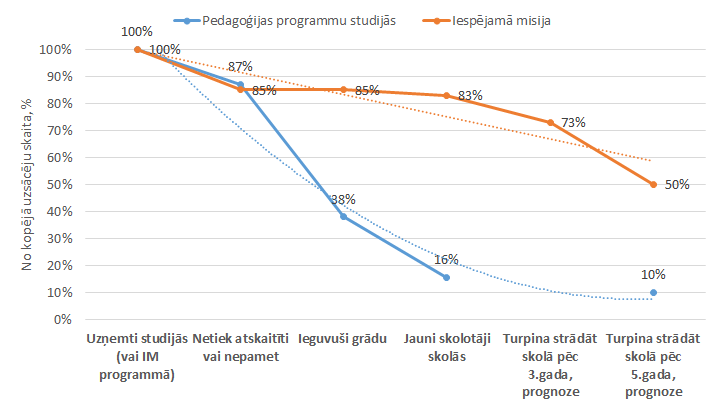 Avots: Iespējamā misijaAnalizējot pašlaik izmantoto skolotāju sagatavošanas pieeju rezultātus, var secināt, ka, lai arī augstskolu absolventu skaits ar pedagoģisko izglītību ik gadu ir ievērojams (~ 300), darbā skolās nonāk ļoti neliels skaits, nenodrošinot pietiekamu skolotāju kvantumu. Publiski plaši pieejamā informācija liecina, ka ir nepieciešams tūlītējs risinājums kvalitatīvu skolotāju piesaistē un sagatavošanā darbam skolā, lai skolēniem Latvijā nodrošinātu kvalitatīvas izglītības iespējas.Studējošo piesaistes stratēģija galvenokārt ir orientēta uz uzmanības pievēršanu konkrētai augstskolai, bet ne tieši iegūstamajai pedagoģiskajai izglītībai. Esošā pieeja neparedz skaidri definētus kvalitātes kritērijus topošo pedagoģijas studentu piesaistei un neveicina gudrāko, zinošāko un aizrautīgāko kandidātu atlasi īpaši pedagoģijas studijām, bet primāri rūpējas par studiju vietu aizpildīšanu pirmajā semestrī. Pedagoģiju studējošiem un arī skolās strādājošiem jaunajiem skolotājiem nav vienotas un vērā ņemamas profesionālā atbalsta sistēmas, kas ir īpaši būtiska ikvienam jaunajam skolotājam, uzsākot darbu skolā. Tā kā valstī nav vienotas uzskaites par skolotāju pieprasījumu un vakancēm, nav arī visaptverošas informācijas par precīzu nepieciešamo skolotāju skaitu konkrētos mācību priekšmetos noteiktās skolās. Viss augstāk minētais apstiprina, ka Latvijā steidzami ir nepieciešama skolotāju sagatavošanas metožu maiņa. Nodrošinot nozarē iesaistīto institūciju sinerģiju, ir jāveido vienota skolotāju sagatavošanas programma visai valstij. Skolotāju sagatavošanas programmas pamatā ir jābūt stingriem studējošo atlases kritērijiem, kas balstīti kandidāta zināšanu un prasmju kvalitātes un skolotāja darba motivācijas analīzē. Nepieciešams veidot vienotu programmu, kas spēj ātri un veiksmīgi reaģēt uz skolotāju vakanču pieprasījumu konkrētās izglītības iestādēs, ņemot vērā to piedāvātās iespējas un skolu tīkla optimizāciju. Nodibinājums “Iespējamā misija”, kas jau kopš 2007. gada strādā, lai veicinātu kvalitatīvas izglītības pieejamību katram bērnam Latvijā, ir uzskatāms par labās prakses piemēru jaunu skolotāju piesaistīšanai darbam skolās. Dalība programmā “Iespējamā misija” sākas ar pirmo fāzi – katru gadu kvalitatīvi izstrādātu piesaistes un atlases kampaņu kandidātiem, kuri ieguvuši vismaz bakalaura grādu. Pirmā fāze nodrošina, ka dalībai programmā un eventuālam darbam skolās piesakās ievērojami lielāks skaits kandidātu nekā programma spēj uzņemt.Otrā programmas fāze sastāv no intensīvām vasaras mācībām un iesaukuma saliedēšanas pirms darba skolā uzsākšanas septembrī un pēc darba uzsākšanas – mācībām nedēļas nogalēs, regulārām stundu vērošanām un atgriezenisko saiti no kuratora. Trešā fāze sastāv no otrā – indukcijas gada pēc pirmā mācību gada, kurā programma turpina atbalstīt dalībniekus mācību grupas ietvaros, kā arī nodrošina kuratoru atbalstu jauno dalībnieku profesionālajai pilnveidei. Papildus katrs programmas dalībnieks saņem stipendiju 120 EUR apmērā katru programmas dalības mēnesi.Tādējādi trīs fāžu (piesaiste un atlase, mācību un indukcijas gads) modeļa ievērojamās investīcijas katrā nodibinājuma “Iespējamā misija” dalībniekā nodrošina, ka jaunie skolotāji pārliecinoši izvēlas turpināt darbu skolās arī pēc dalības programmā noslēgšanas – darbu izglītības nozarē kā skolotāji, izglītības vadībā un ar izglītību saistītā uzņēmējdarbībā turpina 78% no nodibinājuma “Iespējamā misija” absolventiem. Starp programmas darbības veiksmēm jāpiemin arī plašā informācijas datu bāze par jauno skolotāju mācību sasniegumiem, darba gaitām, atbalsta kvalitāti, kā arī par karjeras tālākajiem soļiem pēc dalības programmā. Nodibinājuma “Iespējamā misija” galvenais izaicinājums ir labās prakses īstenošanas mazā kvantitatīvā ietekme uz skolotāju skaitu valstī. Ik gadu vidēji 22 sagatavotie skolotāji tiek finansēti no privāto ziedotāju līdzekļiem. Ierobežotie līdzekļi nesniedz iespēju izglītot lielāku jauno skolotāju skaitu, lai aizpildītu skolotāju vakances visā Latvijā. Vēl viens nodibinājuma “Iespējamā misija” izaicinājums ir docētāju piesaiste programmai, kas nodrošinātu lielāku metodisko atbalstu. Ņemot vērā, ka universitāšu, kas īsteno pedagoģijas studiju programmas, stiprā puse ir mācību priekšmetu metodika un teritoriālā pieejamība, ir nepieciešams apvienot visu iesaistīto institūciju spēkus vienotā programmā jaunu skolotāju sagatavošanai Latvijā. Tas  palielinās procentuālo rādītāju par skolotājiem, kas pēc studiju pabeigšanas sāk strādāt skolās un turklāt radīs konkurenci uz vienu skolotāja vakanci, tādējādi sniedzot iespēju izvēlēties kvalitatīvākos jaunos skolotājus.Šobrīd starp augstskolām, it īpaši LU un nodibinājumu “Iespējamā misija”, norit aktīvas sarunas un tiek veidoti sadarbības līgumi, lai apvienotu katras puses pieredzi, veidojot darba vidē balstītu studiju programmu skolotāju sagatavošanai. Sadarbības līgumu noslēgšanai nepieciešams valdības atbalsts un finansējuma garantija. Darba vidē balstīta studiju programma skolotāju sagatavošanaiJaunās pedagogu izglītības sistēmas konceptuālais modelis paredz divas alternatīvas pedagoga profesionālās kvalifikācijas iegūšanai:tiem pretendentiem, kuri izvēlas apgūt pedagoga profesiju pēc vidējās izglītības iegūšanas: bakalaura programma – četri gadi,tiem pretendentiem, kuri, iegūstot grādu, ir pabeiguši cita studiju virziena programmu un vēlas turpināt izglītību un apgūt pedagoga profesiju: kvalifikācijas programma – viens gads.Jaunveidojamo studiju programmu apguvē jāparedz maksimāli cieša sasaiste ar darba vidi, gan prakšu, mācību vizīšu, kursu ietvaros izstrādājamo individuālo un grupu darbu projektos, gan citās aktivitātēs. Jāizstrādā studiju programmas prakšu stratēģija, paredzot konkrētus sasniedzamos mācību rezultātus, apgūstamās kompetences, jāizveido sistēma, kurā ikviena studenta praksi vada/pārrauga un vērtē gan docētājs – prakses vadītājs, kurš atbild par attiecīgo praksi augstskolā, gan pedagogs – mentors, kurš vada attiecīgo praksi skolā. Bez tam jāorganizē prakšu izvērtēšana, kā arī pedagogu – mentoru atlase, nodrošinot studentu praksi skolās pie labākajiem nozares profesionāļiem.Jaunās studiju programmas skolotāju sagatavošanai unikalitāti Latvijā pamato tās īstenošanas forma – darba vidē balstītas studijas, kā arī sadarbība starp nevalstisko sfēru (nodibinājums “Iespējamā misija”) un akadēmisko vidi. Pretendentiem ar grādu, kas iegūts cita studiju virziena programmā, tā ir iespēja gada laikā iegūt pedagoģisko kompetenci darba vidē balstītās studijās augsti kvalificētu mācībspēku vadībā. Jaunā studiju programma piedāvā pamatotus risinājumus aktuālajiem un nākotnes izaicinājumiem izglītības sistēmai, piemēram, skolotāju trūkums Latvijas izglītības iestādēs, skolotāju lomas maiņa kompetences pieejas kontekstā u. tml.Jaunā studiju programma ir nozīmīga Latvijas tautsaimniecībai, jo tā nodrošinās kvalificētu speciālistu ātrāku nonākšanu darba tirgū, turklāt īpaši paverot iespēju profesionāļiem, mainot karjeru, pāriet uz pedagoga profesiju. Tas rada priekšrocības Latvijas skolotāju izglītības sistēmai Eiropas izglītības telpā. Viena no jaunās studiju programmas stratēģiskajām prioritātēm ir skolotāja tēla veidošana.  Jaunās studiju programmas izveides un darbības pamatā ir atbilstība Latvijas Republikas likumdošanas aktiem – Izglītības likumam un Augstskolu likumam.Jaunā skolotāju sagatavošanas pieeja ietver šādus galvenos principus: publiskā un privātā sektora sadarbība; vienota piesaistes komunikācija un atlase; tikai budžeta vietas; pieprasījums pēc budžeta finansējuma tiek veidots katru gadu; vienota skolu un vakanču apzināšana; vienota programma aptver visu Latviju; papildu atbalsts jaunajiem skolotājiem; vienota pieeja kvantitatīvo un kvalitatīvo datu ieguvē.Esošā situācija pamato nepieciešamību izstrādāt detalizētāku rīcības plānu īpaši STEM jomas skolotāju piesaistei. Ņemot vērā, ka bieži vien skolotāju profesiju neizvēlas apgūt uzreiz pēc vidusskolas, ir jāmeklē papildu risinājumi kā piesaistīt speciālistus ar jau iegūtu augstāko izglītību. STEM jomas skolotāju piesaistes plāns tiks veidots, izmantojot gan augstskolu, gan nodibinājuma “Iespējamā misija” skolotāju mācību programmas pieredzi:ir jāturpina informēt par studiju programmu studentu piesaistes pasākumos visos līmeņos pašās augstskolās – gan visas augstskolas, gan fakultāšu, gan studiju programmas līmenī;kvalificētu speciālistu piesaistē liela nozīme ir kvalitatīvi izstrādātam programmas tēlam, profesionālai mediju kampaņai un individualizētam atlases procesam, kas uzrunātu STEM jomas pārstāvjus un arī citas prioritizētas grupas, piemēram, vīriešus;jāsekmē kvalificētu speciālistu karjeras maiņa un kļūšana par skolotājiem, veidojot skaidru priekšstatu par darbu skolā, par nepieciešamajām zināšanām un prasmēm, kuras jāapgūst, lai kļūtu par prasmīgu skolotāju, kā arī par grūtībām un izaicinājumiem, kas rodas, uzsākot darbu skolā, lai tās pieņemtu kā normālu situāciju un attiecīgi risināt;speciālisti ir jāuzrunā ar nozaru asociāciju un uzņēmumu, kuriem rūp, lai skolēni apgūst konkrētās jomas priekšzināšanas, starpniecību;ņemot vērā, ka kvalificētiem speciālistiem ir plašas darba iespējas, jo STEM jomā trūkst darbinieku, STEM jomas jauno skolotāju piesaistē jāuzsver argumenti un jāizceļ piedāvājums un ieguvumi, lai konkurētu ar uzņēmumiem;darbs skolā ir ieguldījums cilvēkos, kas ir būtisks arguments STEM jomā strādājošajiem, jo viņu darba vidē nereti trūkst tiešas sadarbības aspekta un ar to saistītā gandarījuma;darbs skolā piedāvā iespēju pilnveidot sevi, palikt saskarē ar studijās apgūto jomu un rūpēties par citu cilvēku izaugsmi, kas bieži ir izšķirošs arguments par labu skolotāja darbam.Pirmajā studiju programmas īstenošanas gadā plānotas 100 budžeta vietas: indikatīvi – 50 LU, 25 DU un 25 LiepU. Turpmākajos gados vietu skaits tiks noteikts, balstoties uz faktisko situāciju (skolotāju skaits, darba slodzes apjoms stundās un pilno slodžu skaits, skolotāju demogrāfiskie rādītāji, kvalifikācija,  vakanču skaits, skolēnu skaits), skolotāju pieprasījuma un piedāvājuma prognozēm īstermiņā un vidējā termiņā, kā arī programmas akreditācijas rezultātiem augstskolās. Līdz 2021. gadam plānots izstrādāt un aprobēt Skolotāju pieprasījuma un piedāvājuma prognozēšanas rīku.Jaunā studiju programma, sadarbojoties  LU un DU, tiek izstrādāta 8.2.1. specifiskā atbalsta mērķa (SAM) „Samazināt studiju programmu fragmentāciju un stiprināt resursu koplietošanu” pirmās kārtas ietvaros. Projektu ietvaros plānota arī programmas licencēšana, aprobācija, t. sk. mērķstipendijas ierobežotam skaitam programmā studējošajiem, programmas akreditācija EQAR aģentūrā studiju virzienā „Izglītība, pedagoģija un sports” un programmas publicitāte. Vienlaikus projektos nav plānota vienota, spēcīga studējošo piesaistes komunikācija jaunajai studiju programmai un  centralizēta studējošo atlase. Programmas aprobācija projektos plānota kā atgriezeniskās saites nodrošināšana (no studējošajiem, akadēmiskā personāla, kompetenču pieejas, skolotāju metodisko apvienību, izglītības tehnoloģiju jomas un ārvalstu ekspertiem) par programmas īstenošanas kvalitāti un nepieciešamajiem uzlabojumiem tajā. Tomēr esošā programmas aprobācija neietver jauno skolotāju sagatavošanas pieejas maiņu, pārņemot nodibinājuma „Iespējamā misija” pieredzi.Saskaņā ar informatīvo ziņojumu “Priekšlikumi konceptuāli jaunas kompetencēs balstītas izglītības prasībām atbilstošas skolotāju izglītības nodrošināšanai Latvijā” programmu plānots koordinēti īstenot trīs augstskolās – LU, DU un LiepU.Vienlaikus šobrīd nav pieejams finansējums jaunās studiju programmas ieviešanai.Jaunās studiju programmas finansēšanaLai valstī īstenotu kvalitatīvu un inovatīvu skolotāju sagatavošanas studiju programmu, kura šobrīd tiek izstrādāta SAM 8.2.1. ietvaros, ir nepieciešams rast finansējumu studiju programmas ieviešanas uzsākšanai jau šogad. Pirmos 100 studējošos programmā plānots uzņemt 2020./2021. ak. gadā. Kampaņu reflektantu piesaistei jaunajai programmai un atlasi plānots uzsākt jau 2019. gada rudenī, bet darbu pie komunikācijas radošās stratēģijas izstrādes – jau 2019. gada vasarā, ņemot vērā nodibinājuma “Iespējamā misija” līdzšinējo pieredzi. Līdz ar to finansējums ir nepieciešams sākot ar 2019. gada jūliju (izmaksu attiecināmības periods). Kampaņa tiek organizēta ciešā sadarbībā ar LU, DU, LiepU.Finansējums nepieciešams deviņiem programmas īstenošanas atbalsta pasākumiem. Turpmāk sniegta detalizēta informācija par katru pasākumu, tā īstenošanai nepieciešamā finansējuma pamatojums un aprēķins laika posmā no 2019. gada jūlija līdz 2022. gada jūnijam. 1. pasākums. Vienota programmas komunikācija, studējošo un skolu piesaiste un atlase.Pamatojums Lai piesaistītu un atlasītu programmai 100 augstas kvalitātes studējošos visām augstskolām, kas īstenos programmu, ir nepieciešama radošās stratēģijas izstrāde piesaistes kampaņai, kā arī mediju kampaņa vairākos piesaistes viļņos, ko veic labākie komunikācijas speciālisti. Papildus tam ir nepieciešami četri pilna laika piesaistes/atlases koordinatori (viens vadītājs un trīs reģionālie koordinatori), kas komunicē ar kandidātiem, lai veicinātu viņu nākšanu uz nākamām atlases kārtām, organizē visas atlases kārtas, vērtētāju un dalībnieku ierašanos, administrē atlases sistēmu un pārstāv programmu dažādos pasākumos, kur veic potenciālo studējošo uzrunāšanu.Atlases procesu veic atlases speciālisti gan no nodibinājuma “Iespējamā misija”, gan no iesaistītajām augstskolām, tādejādi pārstāvot visas programmā iesaistītās puses un ikvienā atlases kārtā nodrošinot kandidāta mērķa-augstskolas akceptu attiecīgās atlases kārtas lēmumā vai atlases speciālistu, kas pārstāv augstskolu, fizisku klātbūtni un dalību lēmuma pieņemšanā. Atlases speciālisti saņem autoratlīdzību atbilstoši nostrādātajam apjomam par iesaisti katrā atlases kārtā, kas, plānojot uzņemt 100 dalībniekus, ņemot vērā projekcijas ar 25% caurlaidību (jāatlasa no 400 kandidātiem), balstoties uz esošajām nodibinājuma “Iespējamā misija” izmaksām, sastāda 17 500 EUR (nodibinājuma “Iespējamā misija” projekcijas uz 400 pirmajām kārtām (Pieteikuma anketa) x 10 EUR katram par anketu, 300 otrajām kārtām (Mācību diena) (300/12 reflektanti uz vienu reizi x 4 vērtētāji x 45 EUR katram uz visu dienu), 150 klātienes intervijas (x 30 EUR katram no 2 vērtētājiem). Ikvienā atlases posmā tiek nodrošināta datu ievākšana un augstskolu pārstāvju pieejamība.Ir nepieciešams arī izglītības iestāžu un mentoru piesaistes un atlases vadītājs, kas slēdz līgumus ar izglītības iestādēm un uztur ar tām attiecības, kas kopsummā pa dažādām slodzēm, nevienmērīgu sadalījumu gada laikā un potenciāli vairākiem darbiniekiem indikatīvi veidotu vienas pilnas slodzes darbu. Skolu un mentoru atlases lomu ir ļoti svarīgi uzņemties centralizēti vienai pusei, lai spētu nodrošināt jaunu skolotāju piedāvājuma un pieprasījuma pārredzamību un studējošo nosūtīšanu uz prakses vietām skolās pēc vienotiem kritērijiem.Nepieciešams arī paredzēt  atbalstu programmas piesaistes komunikācijas un integrēta atbalsta virsvadībai (programmas uzstādīto mērķu sasniegšanai un attīstībai), nodrošināt vienotu un visā Latvijā strādājošu skolu vakanču tīklu (pēc stratēģiskajām prioritātēm), lielu programmas absolventu skaitu un turpmāku darbu skolās, datu pārvaldību: apkopošanu, analīzi un atgriezenisko saiti sadarbības partneriem (augstskolām, ministrijai), nodrošināt programmas popularitātes pieaugumu un skolotāja profesijas prestiža palielināšanos sabiedrībā (pierādot ar augsta konkursa noturību, sabiedriskās domas maiņu, publikācijām, viedokļiem). Šos pienākumus veiks programmas piesaistes komunikācijas platformas un integrēta atbalsta vadītājs– pirmās fāzes īstenošanai ar slodzi 0,7, savukārt, uzsākoties otrajai fāzei, slodze palielināsies vēl par 0,3 slodzēm – ar  nodibinājuma “Iespējamās misijas” bruto algu mēnesī 2930 EUR. Programmas īstenošanas procesa analītikas veikšanai, tiek plānots arī programmas analītiķis, kurš apkopos analītikas datus, veiks aprēķinus un analīzi. Pirmajā fāzē tiek plānota slodze 0,6 apmērā, otrajā fāzē palielinot slodzi par 0,2, kā arī trešajā fāzē slodzi palielinot vēl par 0,2. Nodibinājuma “Iespējamā misija” bruto alga mēnesī – 2100 EUR. Lai nodrošinātu vienotas tehniskās platformas izstrādi un uzturēšanu, kā arī izstrādātu nepieciešamos papildinājumus programmas realizācijas gaitā, tiek paredzēts arī programmētājs pirmās un otrās fāzes īstenošanas gaitā. Vienotas platformas izstrāde un uzturēšana ir būtiska, lai ievāktu savietojamus datus par visu programmas piedāvājumu (skolu vakances), pieprasījumu (kandidātu progresija atlasē) un kvalitātes kontroli (ikkatras programmas daļas izvērtējums) – visas šīs funkcijas ļauj veikt secinājumus par programmas gaitu, identificēt problēmas un veikt uzlabojumus, izcelt labo praksi, ierosināt to pārnest uz citām, līdzīgām programmām un efektivizēt programmas finansējumu. Pirmajā fāzē plānota noslodze 0,7, savukārt otrajā fāzē slodze tiks palielināta vēl par  0,3. Nodibinājuma “Iespējamā misija” bruto alga mēnesī – 2500 EUR.Papildus nepieciešams paredzēt LU projektā projekta vadītāja administratīvo-finanšu asistentu, kurš koordinēs sadarbību ar projektā iesaistīt plānoto sadarbības partneri „Iespējamā misija”, sagatavos pārskatus par aktivitāšu saturisko un finansiālo gaitu, kontrolēs aktivitāšu naudas plūsmu un budžeta izpildi, ņemot vērā, ka LU ir vadošais partneris programmas izstrādē un pirmās fāzes ietvaros ir plānota vienota komunikācija un centralizēta studējošo piesaiste un atlase, vienlaikus samazinot administratīvo slogu pārējām iesaistītajām pusēm Projekta vadītāja administratīvajam-finanšu asistentam programmas īstenošanas pirmajā un otrajā fāzē plānota noslodze 0,3, ar atlīdzību atbilstoši Valsts un pašvaldību institūciju amatpersonu un darbinieku atlīdzības likumā noteiktajām likmēm. Vienlaikus LU projektā palielināsies arī administratīvās (netiešās) izmaksas.Aprēķins: komunikācijas radošās stratēģijas izstrāde, balstoties uz nodibinājuma “Iespējamā misija” līdzšinējā darbībā paredzēto summu ar palielinājumu, lai nodrošinātu lokalizētu materiālu izstrādi LU, LiepU un DU indikatīvi 47 141 EUR ar PVN;mediju kampaņa, balstoties uz nodibinājuma “Iespējamā misija” līdzšinējā darbībā paredzēto summu 158 329 EUR ar PVN;4 piesaistes/atlases koordinatori x 2000 EUR (nodibinājuma “Iespējamā misija” bruto alga mēnesī, t.sk.VSOAI ) x 12 mēneši= 96 000 EUR bruto;atlases speciālistu darbs = 400 anketas x 10 EUR+ 300/12 reflektanti x 4 vērtētāji x 45 EUR + 150 intervijas x 2 vērtētāji x 30 EUR= 17 500 EUR bruto;skolu un mentoru piesaiste un atlase = 2000 EUR, t.sk. VSOAI x 12 mēneši = 24 000 EUR bruto;programmas piesaistes komunikācijas platformas un integrēta atbalsta vadītājs 2930 EUR (nodibinājuma “Iespējamā misija” bruto alga mēnesī, t.sk. VSOAI) x 12 mēneši x 0,7 slodze = 24 612 EUR bruto;programmas analītiķis 2100 EUR nodibinājuma “Iespējamā misija” bruto alga mēnesī, t.sk. VSOAI) x 12 mēneši x 0,6 slodze = 15 120 EUR bruto;programmētājs 2500 EUR (nodibinājuma “Iespējamā misija” bruto alga mēnesī, t.sk. VSOAI) x 12 mēneši x 0,7 slodze = 21 000 EUR bruto;nodibinājuma “Iespējamā misija” administratīvās (netiešās) izmaksas pirmās fāzes īstenošanai 27 110 EUR;LU projekta vadītāja administratīvais-finanšu asistents 1287 EUR (Valsts un pašvaldību institūciju amatpersonu un darbinieku atlīdzības likums) x 12 mēneši x 0,3 slodze x 1,2409 (VSOAI) = 5749 EUR bruto;LU administratīvās (netiešās) izmaksas pirmās fāzes īstenošanai 862 EUR.Kopā: 47 141 + 158 329 + 96 000 + 17 500 + 24 000 + 24 612 + 15 120 + 21 000 +27 110 + 5749 + 862 = 437 423EUR x 3 gadi (trīs uzņemšanas gadiem) = 1 312 269 EUR bruto.2. pasākums. Mentoru atlīdzība. Pamatojums Studējošo pedagoģiskās prakses ietvaros izglītības iestādē nepieciešams nodrošināt pieredzējušu mentoru atbalstu. Mentora loma ir atbalstīt studējošo izglītības iestādes darbības un organizācijas kultūras iepazīšanā, regulāri vērot studējošā vadītās mācību stundas un atbalstīt to analīzē un pilnveidē. Mentora uzdevums ir sadarboties ar studējošā prakses vadītāju, regulāri apkopot un analizēt informāciju par mācību stundās novēroto, sniegtajiem ieteikumiem un studējošā izaugsmi praksē, kā arī sekot prakses vadītāja norādēm par mentora darbību. Lai mentora atbalsts studējošajam darba vidē balstītās studijās būtu efektīvs, būtu svarīgi vērot vismaz vienu līdz divas mācību stundas mēnesī, paredzot laiku katras mācību stundas analīzei, kā arī regulārām individuāla atbalsta sarunām ar studējošo, pārrunājot sasniegumus un izaicinājumus (aptuvenais mentora veltītais laiks – aptuveni trīs līdz četras darba stundas mēnesī stundu vērošanai un analīzei, kā arī papildus divas darba stundas mēnesī individuālam atbalstam). Lai sekmētu studējošā veiksmīgu integrēšanos izglītības iestādē, atbalstam jāsākas jau augustā, sākot ar 2020. gadu. AprēķinsMentora pienākumi aizņem vidēji piecas stundas mēnesī, kas ietver vienu līdz divas stundas vērošanu un pārrunāšanu, kā arī divas stundas individuālā atbalsta, vienu līdz divas atskaites un sadarbību ar programmas mācībspēkiem. Desmit mēnešu (augusts–maijs) griezumā tās veido 50 stundas, kas tiktu veltītas vienam studējošam. Ņemot vērā mentora lomas nozīmi tieši pirmā gada klātienes atbalstā audzināšanas/klasvadības darbā un studējošā integrēšanā skolas vidē, mentoru atalgojuma likme ir pielīdzināma nodibinājuma “Iespējamā misija” mācību grupas vadītāja lomai – 11 EUR (t.sk. VSOAI) bruto par darba stundu. Kopsummā  viena mentora izmaksas gadā ir 550 EUR bruto jeb 55 EUR bruto mēnesī. Ņemot vērā, ka studiju programmā kopumā visās augstskolās katru gadu plānots uzņemt 100 studējošos, tas kopā veido vidēji 55 000 EUR bruto par vienu gadu. Divu aprobācijas gadu laikā tas veido: 110 000 EUR.3. pasākums. Mentoru mācības. Papildus plānotajai atgriezeniskajai saitei no studējošā, kā arī mentora pašvērtējumam, kas ļaus izvērtēt mentora sniegtā atbalsta kvalitāti un dos ierosinājumus tos uzlabot, ir nepieciešama preemptīva mentoru kvalitātes kontrole. Ņemot vērā, ka darba vidē balstītas studiju programmas īstenošanai nepieciešami speciāli sagatavoti mentori, nav iespējams izmantot esošo mentoru kvalifikācijas sistēmu. Līdz ar to ir nepieciešams atvēlēt līdzekļus mentoru mācībām, kas proaktīvi veicinās mentoru kvalitāti.Šim nolūkam tiks izstrādāta profesionālas pilnveides programma „Mentordarbība darba vidē balstītu studiju atbalstam”, sagatavoti mācību materiāli un rīkotas četru dienu ilgas mācības (kopā 32 stundas) – augustā pirms mentora pienākumu uzsākšanas, oktobrī, februārī un aprīlī – mentora darba beigu posmā. Tā kā paredzēti 100 mentori, ir jāplāno četras dažādas mācību grupas (lai ģeogrāfiski un laika ziņā nosegtu plašāku mentoru loku), kuras katru vadīs pasniedzēji ar LU indikatīvo pieaugušo apmācības likmi par stundu 18 EUR (t.sk. VSOAI) bruto apmērā. Mācību dienu organizēšana dažādos akadēmiskā gada laika posmos, nevis vienkopus, papildus ļauj labāk pārredzēt mentoru darba virzību, ieraudzīt kopīgās problēmas un tās risināt, tādejādi ar atbalstu palielinot mentoru kvalitāti bez īpaša pienākuma kādam sekot līdzi mentoru darbībai. Aprēķinu veido izmaksas 2304 EUR bruto apmērā vienā gadā (32h x 4 grupas x 18 EUR), taču papildus jāietver arī mentoru mācību administratīvās izmaksas (telpu īre, kafija) un transporta izmaksas mācību dalībniekiem. Telpu īre (dienā vid. 150 EUR x 4 dienas x 4 grupas) veido izmaksas 2400 EUR, kafijas pauzes (vid. 5 EUR (1 reize) x 2 reizes dienā x 4 dienas x 100 mentori) veido izmaksas 4000 EUR, transporta izmaksas (indikatīvi vid. 5 EUR dienā x 4 dienas x 100 mentori) veido 2000 EUR. Līdz ar to kopā ar atlīdzību pasniedzējiem 2304 EUR 100 mentoru mācības veido 10 704 EUR izmaksas jeb 107 EUR vienam mentoram. Mentoru mācības plānots uzsākt 2020. gada augustā. AprēķinsProfesionālas pilnveides programmas izstrāde, mācību materiālu sagatavošana: 32 stundas x 3 mācībspēki x 18 EUR= 1728 EUR.Mentoru mācības: 107 EUR (viena mentora mācības) x 100 (mentoru skaits pirmajā gadā) x  90 (mentoru skaits otrajā gadā, rēķinot, ka vismaz 10% mentoru, kas izgājuši mācības pirmajā gadā, atkārtoti kļūs par mentoriem) = 20 330 EUR bruto (abiem programmas aprobācijas gadiem).4. pasākums. Mērķstipendijas studējošiem.Pamatojums Pašreiz LU, DU un LiepU SAM 8.2.1. projektos ir paredzētas mērķstipendijas kopumā 45 studējošiem (katrā augstskolā – 15 studējošiem) 199,2 EUR apmērā mēnesī studiju programmas pirmajā aprobācijas gadā (10 mēnešus). Katrā projektā mērķstipendiju izmaksām programmas studējošiem ieplānotais finansējums ir  29 880 EUR, kopā trīs projektos – 89 640 EUR. Mērķstipendiju nolūks ir nodrošināt atgriezenisko saiti par studiju programmas norisi (aprobēt studiju programmu), taču, ņemot vērā programmas kvalitātes kontroles kritērijus, tostarp atgriezenisko saiti no visiem studējošiem, priekšlikums ir  paredzēt mērķstipendijas visiem 100 studējošiem 199,2 EUR apmērā mēnesī. Šādu nepieciešamību pamato arī aprēķini par zaudēto samaksu par vienu darba dienu nedēļā, kad studējošais mācās, balstoties uz vidējās skolotāja algas aprēķina. Pirmajā  gadā studējošā kā pedagoga slodze skolā netiek plānota pilnā apjomā, lai studējošais varētu kvalitatīvi apgūt programmu un “neizdegt”. Līdz ar to mērķstipendiju nolūks tiktu paplašināts, lai ietvertu ne tikai esošo studiju programmas kvalitātes kontroles lomu, bet arī jauno skolotāju paturēšanu skolās pirmajos, intensīvajos gados, nodrošinot lielāku motivāciju turpināt darbu, kā rezultātā jaunais skolotājs ilgtermiņā rada valstij finansiālu ieguvumu. Mērķstipendijas studējošiem plānots izmaksāt 12 mēnešus – no jūlija (imatrikulācija) līdz jūnijam (eksamtrikulācija), ņemot vērā, ka tā būs darba vidē balstīta studiju programma un mācības tiks uzsāktas jau jūlijā. Saskaņā ar Ministru kabineta 2004. gada 24. augusta noteikumu Nr. 740 „Noteikumi par stipendijām” 11.2 punktu studējošajam, kuram ir piešķirta mērķstipendija no Eiropas Sociālā fonda (ESF) finansēto projektu līdzekļiem, augstākās izglītības iestāde stipendijas izmaksu pārtrauc ar pirmo mēnesi pēc mērķstipendijas piešķiršanas. Līdz ar to programmas aprobācijas periodā studējošais saņems vienu mērķstipendiju – 199,2 EUR mēnesī 12 mēnešus gadā no SAM 8.2.1. projektu līdzekļiem.AprēķinsŠobrīd SAM 8.2.1. projektos ir plānotas 45 mērķstipendijas 10 mēnešu garumā 199,2 EUR x 45 studējošie x 10 mēneši = 89 640 EUR. Plānojot stipendijas  199,2 EUR x 100 studējošie x 12 mēneši =  239 040 000 EUR x 2 gadi= 478 080 EUR. Izmantojot jau plānotās izmaksas, nepieciešams papildus rast finansējumu mērķstipendiju nodrošināšanai visiem 100 studējošiem, kurus plānots uzņemt studiju programmā pirmajā gadā un arī otrajā gadā – pirmajā gadā 149 400 EUR, otrajā gadā 239 040 EUR, abos gados kopā 388 440 EUR. 5. pasākums. Budžeta vietas.PamatojumsLai nodrošinātu kvalitatīvāku un kvantitatīvāku jauno skolotāju ienākšanu izglītības iestādēs, celtu skolotāja profesijas prestižu, motivētu un atbalstītu jaunu cilvēku vēlmi kļūt par pedagogu, šajā studiju programmā jānodrošina valsts apmaksātas studijas. Tas ļaus vairāk kontrolēt jauno skolotāju kvalitāti, kā arī apliecinās valsts vēlmi ieguldīt jaunajos skolotājos. Nodibinājuma “Iespējamā misija” pieredze rāda, ka viens no iemesliem, kāpēc augsta līmeņa kvalificēti speciālisti, mainot karjeru, kļūst par skolotājiem, ir fakts, ka katrs nākamais algas pieaugums nav sniedzis viņiem sagaidīto pievienoto vērtību. Tāpēc viņi meklē citas nozares, lai redzētu gan to, ka viņi var ieguldīt citos, gan arī to, ka nozare iegulda viņos. Tas ir kritisks nosacījums, veidojot kvalificētu speciālistu uzticību, lai viņus ievirzītu kļūt par jaunajiem skolotājiem.AprēķinsLai kvalitatīvi īstenotu otrā līmeņa profesionālās augstākās izglītības studiju programmu “Skolotājs” ar 100 studējošiem gadā, LU ir veikusi aprēķinus, ka ņemot vērā plānotos studiju līmeņa koeficientu paaugstinājumus, lai veicinātu kvalitāti, kā arī palielināto studējošo skaitu dabas zinību jomās (kas izmaksā daudz dārgāk nekā sociālo, humanitāro jomu studējošie), saskaņā ar paredzētajām programmas studiju jomu prioritātēm, provizoriski programmas studiju daļa augstskolās bez piesaistes, atlases, papildus prakses vadītāja atalgojuma u.c. atbalsta pasākumiem izmaksātu 2500 EUR gadā uz studējošo. Tā kā šī ir jauna programma un nav iespējams pārdalīt budžeta vietas no citām studiju programmām, attiecīgi ir nepieciešams piešķirt papildus finansējumu 250 000 EUR apjomā viena aprobācijas gada laikā jeb 500 000 EUR divos gados.  6. pasākums. Prakses vadītāju atlīdzība.PamatojumsPapildus 20 kredītpunktu vērtiem diviem kursiem “Prakse I” un “Prakse II” studējošo pedagoģiskās prakses ietvaros ir nepieciešams nodrošināt arī prakses vadītāja atbalstu studējošajiem stundu analīzē un pilnveidē. Atbalsta personai jāatbalsta studējošos gan periodiski vērojot mācību stundas klātienē vai attālināti, gan periodiski izskatot studējošā veidotos mācību stundu plānus un sniedzot individuālu atgriezenisko saiti par mācību stundas struktūru un aktivitāšu mērķtiecīgumu, gan organizējot pieredzes dalīšanās un metodikas problēm-jautājumu risināšanas seminārus. Ideālā gadījumā, prakses vadītājiem ir jābūt tiem pašiem atbilstošo jomu metodiķiem.Mācību stundu vērošanu un analīzi būtiski organizēt atkārtoti, optimāli divas reizes semestrī, katrā no reizēm stundu analīzes rezultātā izvirzot konkrētus tālākos darba uzdevumus, ar kuriem studējošajiem strādāt un uz kuriem būtiski atsaukties un analizēt izaugsmi nākošajā stundu vērošanā. Vienā stundu vērošanas reizē optimāli būtu vērot un analizēt vismaz divas līdz četras mācību stundas, lai identificētu kopējās tendences, izaicinājumus un atbalsta vajadzības. Aptuvenais prakses vadītāja atbalsta laiks studējošajam vienā stundu vērošanas reizē ir astoņas darba stundas, ņemot vērā, ka papildus jāparedz laiks, ko prakses vadītājs pavada ceļā pie studējošā, stundas pārrunāšanai un potenciāli izkliedētam studējošā stundu grafikam (piemēram, noteiktā nedēļas dienā studējošam ir pirmā, otrā un septītā, astotā stunda), kā arī jāparedz transporta izmaksas uz vidēji 150 km (uz vienu vērošanas reizi), rēķinot 10 litrus degvielas patēriņu uz 100 km par cenu 1,3 EUR/litrā.Individuāla atgriezeniskā saite, balstoties uz mācību stundu plāniem, ir īpaši nozīmīga darba pirmajā semestrī, jo palīdz izveidot stabilu izpratni par efektīvas mācību stundas izveidi. Tādēļ ir svarīgi, ka atgriezenisko saiti par mācību materiāliem studējošais var saņemt metodikas kursā, kur, nodrošinot praksē balstītu mācīšanos, studējošiem būtu plašas iespējas un viņi tiktu mudināti kursa starpvērtējumiem un vērtējumiem iesniegt materiālus, kurus pieprasa viņu darbs skolā. Taču tas neiekļauj vienas vai līdzīgu metodikas jomu mācīšanās grupas, kurām paredzētas 10 stundas mācību gada laikā, un kur studējošie metodikas vadītāja virsvadībā savstarpēji dalās ar savu metodikas pieredzi un ar to saistītos izaicinājumus. Papildus tam ir būtiski arī sniegt atgriezenisko saiti par vismaz vienu mācību stundu plānu nedēļā septembra–oktobra posmā, atbalsta intensitāti mazinot semestra gaitā (aptuvenais atbalsta personas veltītais laiks – 20 min. uz viena mācību stunda plāna izskatīšanu un atgriezeniskās saites sniegšanu).Darbs metodikas semināros prasītu piecas prakses vadītāja darba stundas katram semināram. Metodikas semināru daudzums ir atkarīgs no prakses vadītāju skaita,  tāpēc ir liels potenciāls ieguvums, augstskolām veidojot kopīgas metodikas grupas saturiski tuvu jomu studējošiem, lai nodrošinātu mazāku finansiālu slogu paralēlu prakses vadītāju semināru veidošanā. Šī pieeja arī sekmētu efektīvu dalīšanos savstarpējā pieredzē studējošo slimības vai neierašanās gadījumā, jo nodrošinātu lielāku studējošo skaitu katrā seminārā (minimālais studējošo skaits metodikas grupā/seminārā ir orientējoši seši līdzīgu jomu studējošie). Rezultējoši, plānotajam 100 studējošo skaitam būtu nepieciešamas orientējoši 12 metodikas grupas studējošo mācību virziena atšķirību dēļ.AprēķinsStundu vērošanas pienākumi uz studējošo aizņem vidēji astoņas stundas uz vienu vērošanas un pārrunāšanas reizi, kas veido 32 stundas mācību gadā. Plānotais studējošo skaits ir 100. Par vidējo prakses vadītāju likmi indikatīvi tiek ņemta šobrīd LU studiju programmas pašizmaksas aprēķinā ierēķinātā prakses vadītāja likme 13,20 EUR (t.sk. VSOAI) stundā bruto apmērā. Rezultātā: 4 x (8 stundas x 13,20 EUR + 15 litri x 1,3EUR) x 100 studējošie = 50 040 EUR bruto.Atgriezeniskā saite par stundu plāniem uz studējošo aizņem 20 min par vienu stundu plānu. Stundu plāni jāizvērtē reizi nedēļā septembrī un oktobrī (septiņi), un divas reizes mēnesī atlikušajos septiņos mācību gada mēnešos (14), kas kopā veido 21 stundu plānu, kuriem jāvelta katram 20 minūtes, t.i., 420 minūtes, jeb septiņas darba stundas uz studējošo mācību gada laikā. Plānotais studējošo skaits ir 100. Par vidējo prakses vadītāju likmi indikatīvi tiek ņemta šobrīd LU studiju programmas pašizmaksas aprēķinā ierēķinātā prakses vadītāja likme 13,20 EUR (t.sk. VSOAI) stundā bruto. Rezultātā: 7 stundas x 100 studējošie x 13,20 EUR = 9 240 EUR bruto.12 prakses vadītāju vadītas metodikas mācīšanās grupas, kas tiekas četras reizes mācību gadā, kuru tikšanās laikam un sagatavei ir nepieciešamas piecas stundas uz vienu trīs stundu ilgu tikšanās reizi. Par vidējo prakses vadītāju likmi indikatīvi tiek ņemta šobrīd LU studiju programmas pašizmaksas aprēķinā ierēķinātā prakses vadītāja likme 13,20 EUR (t.sk. VSOAI) stundā bruto. Rezultātā: 12 grupas x 4 reizes x 5 stundas x 13,20 EUR= 3 168 EUR bruto.Šobrīd LU esošajā studiju programmas pašizmaksas aprēķinā viena prakses vadītāja 10 stundu darbam ir paredzēts 132,00 EUR atalgojums, kas gadā 100 studējošiem sastāda 13 200 EUR.Kopā: 50 040 + 9 240 +  3 168 – 13 200 = 49 248 EUR bruto x 2 (abiem programmas  aprobācijas gadiem) = 98 496 EUR bruto.7. pasākums. Vasaras mācību loģistika un atbalsts,  mācīšanās grupas.PamatojumsBūtiski nodrošināt vasaras ievadmācības 2,5 nedēļu garumā kā ievadmācības studējošajam pirms darba vidē balstītu studiju uzsākšanas. Ievadapmācības ir nepieciešamas, jo tās palīdz studējošajam gūt pirmos priekšstatus par mācību satura plānošanu un vērtēšanu, efektīvas mācību stundas plānošanu, mācību priekšmeta metodikas pamatjautājumiem. Šis priekšnoteikums ir būtisks, jo bez ievadmācībām studējošie nevar uzsākt pedagoģisko praksi, savukārt, neuzsākto pedagoģisko praksi paralēli studijām, studējošie studiju gada laikā neiegūs pietiekamu pedagoģisko pieredzi. Savukārt piedāvāt uzsākt pedagoģisko darbību citā laikā, nevis mācību gada sākumā, ir izaicinājums izglītības iestādēm, jo tas būtiski ietekmē mācību darba plānošanu un īstenošanu. Tāpat ievadmācības ir ļoti nozīmīgas, lai liktu pamatus studējošo grupai kā savstarpēja atbalsta un mācīšanās grupai, paredzot laiku tam, lai studējošie viens otru iepazīst, saliedējas, mācās, sadarbojoties viens ar otru, un, uzsākot intensīvo studiju procesu, var būt vērtīgs emocionāls un profesionāls atbalsts viens otram studiju gadā. Vasaras mācību tehniskā administratora (materiāli, grafiks un komunikācijas ar pasniedzējiem u.c.), audzinātāja (saliedēšana, kovīzijas u.c.), loģistikas (pamatā vasaras mācību pasniedzēju transporta izmaksas), uzturēšanās un saliedēšanas izmaksu prognozes balstītas uz nodibinājuma “Iespējamā misija” vasaras akadēmijas, kas plānota 25 cilvēkiem (piecas nedēļas) ar budžetu 20 600 EUR bruto apmērā.Paralēli akadēmiskajām pamatstudijām studējošiem jāturpina saņemt atbalstu visa gada garumā mācīšanās grupās. Tās funkcionēs kā profesionālās pilnveides grupas, kurās notiks kovīzijas, vīzijas formulēšana un ilgtermiņa mērķu un tā plāna izvirzīšana sev un skolēniem, refleksijas un pašvērtējuma prasmju attīstība, sadarbības prasmju uzlabošana, problēmrisināšana, savas pieredzes un resursu izvērtēšana, pašvirzīta profesionālā attīstība par stundu plānošanu, savstarpēja atbalsta un ideju meklēšana  un līderības attīstība. Visas šīs prasmes ir fundamentāli svarīgas, lai uzlabotu kvalitāti un ilgtspēju pārējām studiju programmas mācību komponentēm. Grupas tiekas 11 reizes (katru mēnesi no augusta līdz jūnijam), katrai reizei atvēlot astoņu stundu gatavošanās laiku un plānojot 10 mācību grupu vadītājus 100 pirmajā mācību gadā studējošajiem, kuri saņem nodibinājuma “Iespējamā misija” kuratora likmi 11 EUR (t.sk. VSOAI) stundā. Otrās fāzes īstenošanai tāpat kā pirmajai fāzei (skat. pirmo pasākumu) nepieciešams paredzēt  arī programmas piesaistes komunikācijas platformas un integrēta atbalsta vadītāju ar papildu 0,3 slodzi, pieaugot darba apjomam, kad tiks uzsākta otrās fāzes īstenošana, kā arī paredzēt programmas analītiķi ar papildu 0,2 slodzi un programmētāju ar papildu 0,3 slodzi otrās fāzes īstenošanai. Tāpat ir nepieciešams koordinēt mācību grupu norises saturu, paredzēt veicamās izmaiņas mācību saturā sadarbībā ar programmas analītiķi, nodrošināt programmas dalībniekiem individuālu atbalstu un attīstību saskaņā ar programmas izvirzītajiem mērķiem, ko veiks mācību grupu programmas vadītājs. Mācību grupu programmas vadītājs būs nepieciešams 2. un trešās fāzes īstenošanas gaitā. Otrajā fāzē plānota noslodze – 0,5, kā arī trešajā fāzē – 0,5. Nodibinājuma “Iespējamā misija” bruto alga mēnesī – 2000 EUR (t.sk. VSOAI).Vienlaikus otrās fāzes īstenošanai nepieciešams paredzēt arī programmas saturiskā vadītāja darbu programmas saturiskai attīstībai un koordinēšanai trīs augstskolās (LU, DU, LiepU), ko veiks LU pārstāvis, kā vadošais partneris programmas izstrādē. Plānotā noslodze 0,3. Kā jau minēts pirmajā pasākumā (Vienota programmas komunikācija, studējošo un skolu piesaiste un atlase), ir nepieciešams LU projekta vadītāja administratīvā-finanšu asistenta darbs, lai arī šajā fāzē koordinētu sadarbību ar projektā iesaistīt plānoto sadarbības partneri nodibinājumu „Iespējamā misija”, sagatavotu pārskatus par aktivitāšu saturisko un finansiālo gaitu, kontrolētu aktivitāšu naudas plūsmu un budžeta izpildi. Otrajā fāzē plānota papildus noslodze 0,3 apmērā, ar atlīdzību atbilstoši Valsts un pašvaldību institūciju amatpersonu un darbinieku atlīdzības likumā noteiktajām likmēm. Vienlaikus LU projektā palielināsies arī administratīvās (netiešās) izmaksas.Aprēķins:vasaras mācību loģistika, uzturēšanās, saliedēšana = 20 600 (25 cilvēkiem 5 nedēļu nodibinājuma “Iespējamā misija” budžets) / 5 x 2,5 (2 nedēļas un 3 dienas) x 4 (100 cilvēkiem) x 2 (potenciāli vairākas nometnes: vairāki tehniskie administratori un audzinātāji) = 82 400 EUR bruto;mācību grupas pirmajā (mācību) gada laikā 8 stundas x 11 reizes x 10 grupas x 11 EUR=  9680 EUR bruto;programmas piesaistes komunikācijas platformas un integrēta atbalsta vadītājs 2930 EUR (nodibinājuma “Iespējamā misija” bruto alga mēnesī, t.sk. VSOAI) x 12 mēneši x 0,3 slodze = 10 548 EUR bruto;programmas analītiķis 2100 EUR (nodibinājuma “Iespējamā misija” bruto alga mēnesī, t.sk. VSOAI) x 12 mēneši x 0,2 slodze = 5040 EUR bruto;mācību grupu programmas vadītājs 2000 EUR (nodibinājuma “Iespējamā misija” bruto alga mēnesī, t.sk. VSOAI)  x 12 mēneši x 0,5 slodze = 12 000 EUR bruto;programmētājs 2500 EUR (nodibinājuma “Iespējamā misija” bruto alga mēnesī, t.sk. VSOAI) x 12 mēneši x 0,3 slodze = 9 000 EUR bruto;nodibinājuma “Iespējamā misija” administratīvās (netiešās) izmaksas otrās fāzes īstenošanai   5 488 EUR;programmas saturiskais vadītājs 1000 EUR (LU alga mēnesī) x 12 mēneši x 0,3 slodze x 1,2409 (VSOAI) = 4 467 EUR bruto;LU projekta vadītāja administratīvais-finanšu asistents 1287 EUR (Valsts un pašvaldību institūciju amatpersonu un darbinieku atlīdzības likums) x 12 mēneši x 0,3 slodze x 1,2409 (VSOAI) = 5 749 EUR bruto; LU administratīvās (netiešās) izmaksas otrās fāzes īstenošanai 1532 EUR.Kopā: 82 400 + 9 680+ 10 548 + 5040 + 12 000 + 9 000 + 5 488 + 4 467 + 5 749 + 1532 = 145 904  x 2 (abus aprobācijas gadus) =  291 808EUR bruto.8. pasākums. Otrā (indukcijas) gada atbalsts (mācīšanās grupas, personīgās izaugsmes piezīmes, stundu vērošana).PamatojumsIndukcijas gada atbalsts sastāv no jau septītajā pasākumā aprakstītajām mācīšanās grupām, kuru norises turpināšanos ir svarīgi nodrošināt arī otrajā (indukcijas) gadā, lai turpinātu virzīt jaunos skolotājus uz problēmrisināšanu, profesionālās pašizaugsmes mērķu izvirzīšanu un it īpaši uz līderības attīstību. Indukcijas gadā mācību grupas tiekas 44 reizes. Papildus mācīšanās grupām, mācīšanās grupu vadītājs uzņemas arī sniegt atgriezenisko saiti par mācīšanās grupu dalībnieku pildītajām iknedēļas personīgajām izaugsmes piezīmēm ar mērķi regulārāk atbalstīt dalībniekus viņu virzībā uz saviem mērķiem un problēmu risināšanā. Katras personīgās izaugsmes atgriezeniskā saite aizņem 20 minūtes, rēķinot uz 32 skolas mācību gada nedēļām, tās sanāk 640 minūtes, jeb aptuveni 11 stundas ar nodibinājuma “Iespējamā misija” kuratoru likmi 11 EUR stundā (t.sk. VSOAI) uz 90 cilvēkiem (pieņemot 10% atbirumu otrajā gadā). Mācīšanās grupu vadītāji četras reizes skolas mācību gada laikā vēros dalībnieka stundas, lai spētu novērot un palīdzēt reflektēt par virzību uz izvirzītajiem profesionālajiem mērķiem, kā arī pagarinātu vispārēju atbalstu mācību stundu kvalitātes, stundu plānošanas, vadīšanas, skolēnu vērtēšanas, klasvadības prasmju attīstīšanas un pilnveides, darba kvalitātes uzlabošanas un kontroles, pašvērtējuma prasmju attīstības un turpmāko mācību vajadzību noskaidrošanas jomās. Jāņem vērā, ka mentori un prakses vadītāji otrajā (indukcijas) gadā vairs nevēro stundas.Līdzīgi kā prakses vadītāja stundu vērošanā, viena reize aizņem astoņas stundas un ir jāveic indikatīvi 90 dalībniekiem ar nodibinājuma “Iespējamā misija” kuratoru likmi 11 EUR stundā (t.sk. VSOAI) bruto, kā arī jāparedz transporta izmaksas vidēji 150 km (vienai vērošanas reizei), rēķinot 10 litru degvielas patēriņu uz 100 km par cenu 1,3 EUR/litrā. Tāpat kā pirmajā un otrajā fāzes, arī trešās fāzes īstenošanai nepieciešams paredzēt  programmas īstenošanas analītiku (analītikas datu apkopošana, aprēķini un analīze programmas uzstādīto mērķu sasniegšanai un attīstībai). Līdz ar to trešās fāzes īstenošanai programmas analītiķim tiek noteikta vēl papildu 0,2 slodze. Tāpat ir nepieciešams koordinēt mācību grupu norises saturu, paredzēt veicamās izmaiņas mācību saturā sadarbībā ar programmas analītiķi, nodrošināt programmas dalībniekiem individuālu atbalstu un attīstību pret programmas izvirzītajiem mērķiem, ko veiks mācību grupu programmas vadītājs, ar papildu 0,5 slodzi trešās fāzes īstenošanai.Aprēķins:mācību grupas otrā (indukcijas) gada laikā 8 stundas x 44 reizes x 10 grupas x 11 EUR= 38 720 EUR bruto;atgriezeniskā saite par personīgajām izaugsmes piezīmēm 11 stundas x 11 EUR x 90 dalībnieki = 10 890 EUR bruto;stundu vērošanas 4 reizes gadā x  (8 stundas x 11 EUR + 15 litri x 1,3 EUR) x 90 dalībnieki =  38 700 EUR bruto;programmas analītiķis 2100 EUR (Iespējamās misijas bruto alga mēnesī, t.sk. VSOAI) x 12 mēneši x 0,2 slodze = 5040 EUR bruto;mācību grupu programmas vadītājs 2000 EUR (Iespējamās misijas bruto alga mēnesī, t.sk. VSOAI)  x 12 mēneši x 0,5 slodze = 12 000 EUR bruto;nodibinājuma “Iespējamā misija” administratīvās (netiešās) izmaksas trešās fāzes īstenošanai  2556 EUR.Kopā: 38 720 +10 890 + 38 700 + 5 040 + 12 000 + 2 556 = 107 906 EUR bruto.9. pasākums. Mērķstipendijas indukcijas gada dalībniekiem.Līdzīgi kā minēts ceturtajā pasākumā, ir nepieciešams turpināt nodrošināt mērķstipendiju maksājumus indukcijas gadā 11 mēnešus (no jūlija līdz maijam) 120 EUR apmērā uz katru indukcijas gada dalībnieku, lai nodrošinātu viņu tālāku iejušanos skolas vidē un veicinātu palikšanu skolotāja profesijā. Mērķstipendijas apmērs noteikts 120 EUR mēnesī apmērā, kas ir mazāks nekā 1. (kvalifikācijas) gadā (199,2 EUR mēnesī), ņemot vērā, ka otrajā (indukcijas) gadā slodze skolā var būt lielāka nekā pirmā gada laikā. Mērķstipendijas apmērs 120 EUR  mēnesī ir līdzvērtīgs arī nodibinājuma “Iespējamā misija” programmas dalībnieku stipendiju apmēram. Aprēķins: Mērķstipendijas 120 EUR x 11 mēneši x 90 dalībnieki = 118 800 EUR brutoKopumā programmas ieviešanai programmas aprobācijas periodā līdz 2022. gada jūnijam indikatīvi būtu nepieciešams papildu finansējums 2 949 777 EUR apmērā.Jaunās studiju programmas ieviešanas scenāriji4.3. Variants A –  papildu valsts budžeta finansējums jaunās studiju programmas 100 budžeta vietu nodrošināšanai, citas izmaksas sedzot no vairākiem finansējuma avotiemPar atbilstošāko īstermiņa risinājumu ministrija izvirza variantu A, kas līdz 2022. gada jūnijam paredz piesaistīt papildu finansējumu 2 949 777 EUR apmērā no šādiem finansējuma avotiem (skat. 2. tabulu):valsts budžeta finansējums 522 058 EUR (500 000 EUR papildu valsts budžeta finansējums un 22 058 EUR no esošā valsts budžeta finansējuma – budžeta apakšprogrammas 01.11.00.);ESF finansējums un valsts budžeta līdzfinansējums 2 317 719 EUR, finansējumu nodrošinot no SAM 8.2.1. pieejamā neizlietotā finansējuma (454 006 EUR), SAM 8.2.1. rezerves finansējuma (672 534 EUR) un SAM 8.2.3. rezerves finansējuma (1 191 179 EUR);pašvaldību finansējums 110 000 EUR.Savukārt, sākot no 2022. gada jūlija un turpmāk, studiju programmas īstenošanas izmaksas jāfinansē no valsts budžeta, izņemot mentoru atlīdzību skolās, šīs izmaksas nodrošinātu pašvaldības. Jaunās studiju programmas īstenošanas izmaksas no 2022.gada 1.jūlija līdz 31.decembrim plānotas indikatīvi 871 946 EUR, 2023. kalendārajā gadā un turpmākajos gados indikatīvi 1 357 951 EUR apmērā no valsts budžeta (mentoru atlīdzību skolās 55 000 EUR gadā nodrošinātu pašvaldības) (skat. 3. tabulu). Jāņem vērā, ka sākot ar  2022./2023. ak. gadu, iespējamas izmaiņas studiju programmas īstenošanas izmaksās atbilstoši jaunās studiju programmas aprobācijas rezultātiem, valsts budžeta studiju vietas aktuālajiem aprēķiniem, kā arī jaunās studiju programmas aktuālajām īstenošanas izmaksām.2. tabula. Kopsavilkums par nepieciešamo finansējumu jaunās studiju programmas ieviešanaiNepieciešamais finansējums akadēmisko gadu ietvaros (skat. 2. tabulu) ir sadalīts pa kalendārajiem gadiem (skat. 3. tabulu), sadalot akadēmiskā gada 12 mēnešu ietvaros nepieciešamo finansējumu uz pusēm: seši mēneši no jūlija līdz decembrim (studentu imatrikulācija un mācības sāksies jau jūlijā) un seši mēneši no janvāra līdz jūnijam (eksmatrikulācija) ar atsevišķiem izņēmumiem, ņemot vērā konkrētā pasākuma norises laiku (piemēram, vasaras mācības notiek jūlijā/augustā,  mācīšanās grupas nenotiek jūlijā, mērķstipendijas indukcijas gadā neizmaksā jūnijā u.c.).3. tabula. Nepieciešamā papildu finansējuma sadalījums pa kalendārajiem gadiemMinistrija ESF finansējumu un valsts budžeta līdzfinansējumu jaunās studiju programmas īstenošanai ierosina piešķirt secīgi – vispirms piešķirt 2019./2020. ak. gadā nepieciešamo finansējumu, pēc tam – 2020./2021. ak. gadā un attiecīgi –  2021./2022. ak. gadā nepieciešano finansējumu, ievērojot, ka šobrīd vēl nav iespējams prognozēt jaunajā studiju programmā studējošo skaitu  2021./2022., kā arī nākamajos ak. gados katrā no augstskolām – LU, DU un LiepU. Līdz ar to nav iespējams precīzi prognozēt katrai augstskolai papildus nepieciešamo finansējumu jaunās programmas īstenošanai attiecīgajos akadēmiskajos gados. Sadalot finansējumu pa kalendārajiem gadiem (skat. 3. tabulu), indikatīvi plānots, ka SAM 8.2.1. pirmās kārtas augstskolu projektu ietvaros papildus būs nepieciešams finansējums 2019. gadā – 242 282 EUR, 2020. gadā – 659 423 EUR, 2021. gadā – 934 824 EUR, 2022. gadā –  481 190 EUR. Mentoru nodrošināšanai finansējumu plānots piesaistīt no pašvaldībām. Pašvaldību iesaiste jauno skolotāju ienākšanā skolās ir modelēta uz nodibinājuma “Iespējamā misija” sadarbības modeļa ar pašvaldībām, kurā pašvaldības dažādos apmēros finansē to skolās strādājošos nodibinājuma “Iespējamā misija” dalībniekus. Taču piedāvātais modelis paredz pašvaldību atbalstu daudz finansiāli mazāk ietilpīgā programmas daļā, reizē saglabājot pašas pašvaldības iekšējo resursu bagātināšanas aspektu – mentora algošana (programmas pirmā (mācību) gada laikā), kas indikatīvi veidotu 550 EUR bruto  uz katru pašvaldības atbalstīto mentoru. Sadalot finansējumu pa kalendārajiem gadiem (skat. 3. tabulu), plānots, ka pašvaldību finansējums būs nepieciešams, sākot ar 2020. gadu – 27 500 EUR, 2021. gadā – 55 000 EUR, 2022. gadā (līdz 30. jūnijam) –  27 500 EUR. Vienlaikus plānots, ka pašvaldības arī pēc 2022. gada 30. jūnija turpinātu finansēt mentoru atlīdzību skolās. Savukārt mentoru mācības nodrošinātu augstskolas – LU, DU un LiepU – no valsts budžeta finansējuma. Šim nolūkam nepieciešamais valsts budžeta finansējums informatīvā ziņojuma pārskata periodā līdz 2022. gada 30. jūnijam būtu: 2020. gadā – 7 078 EUR, 2021. gadā – 10 165 EUR, 2022. gadā – 4 815 EUR. Valsts finansētu 100 studiju (budžeta) vietu nodrošināšanai diviem akadēmiskajiem gadiem nepiešamais valsts budžeta finansējums dalījumā pa kalendārajiem gadiem būtu: 2020. gadā – 125 000 EUR, 2021. gadā – 250 000 EUR, 2022. gadā – 125 000 EUR.4.2. Variants B – esošais valsts budžeta finansējums jaunās studiju programmas 100 budžeta vietu nodrošināšanai, citas izmaksas sedzot no vairākiem finansējuma avotiemVariants B līdzīgi kā variants A paredz identiskus finansējuma avotus jaunās studiju programmas īstenošanas uzsākšanai, tomēr netiek pieprasīts papildu valsts budžeta finansējums 500 000 EUR apmērā: jaunās studiju programmas budžeta vietas tiek finansētas no esošā valsts budžeta finansējuma studiju virzienam “Izglītība, pedagoģija un sports”.2019. gadā studiju virzienā “Izglītība, pedagoģija un sports” bija 1698 ministrijas piešķirtās budžeta vietas uz 2580 pilna laika studējošajiem 2018./2019. ak. gadā, tai skaitā 1253 ministrijas piešķirtās vietas bakalaura studiju līmenim (41. un 42. studiju līmenis) (skat. 4. tabulu). Sākot ar 2020. gadu no kopējā budžeta vietu skaita pakāpeniski notiks 382 budžeta vietu pārdale uz citiem studiju virzieniem, atbilstoši izmaiņām normatīvajos aktos un informatīvajā ziņojumā “Priekšlikumi konceptuāli jaunas kompetencēs balstītas izglītības prasībām atbilstošas skolotāju izglītības nodrošināšanai Latvijā” paredzētajai rīcībai: no 328 budžeta vietām  bakalaura studiju līmenī uz studiju virzienu “Sporta zinātne” tiks pārdalītas 277 budžeta vietas (208 bakalaura, 51 maģistra un 8 doktora līmeņa studijām), sociālo pedagogu sagatavošana tiks turpināta studiju virziena “Sociālā labklājība” studiju programmās (64 budžeta vietas), karjeras konsultantu sagatavošana turpināsies citos studiju virzienos, atbilstoši augstskolu plāniem par studiju programmu fragmentācijas mazināšanu (41 budžeta vietas).Studiju virzienā “Izglītība, pedagoģija un sports” turpinās īstenot logopēdu sagatavošanas studiju programmas (44 budžeta vietas), kas ir atbalsta personāls un neveic pedagoģisko darbību, kā arī maģistra (277 budžeta vietas) un doktora (58 budžeta vietas) studiju programmas. Lai nodrošinātu jaunās, četrām augstskolām kopīgās doktora studiju programmas “Izglītības zinātne” pilnvērtīgu funkcionēšanu, ir nepieciešams pakāpenisks budžeta vietu skaita palielinājums par 22 budžeta vietām, provizoriski samazinot maģistra studiju programmu budžeta vietu skaitu par 50 budžeta vietām.2020. gadā, uzsākot jauno pedagogu sagatavošanas studiju programmu īstenošanu, ir jānodrošina vienas budžeta vietas pilns finansējums pēc aktuālā studiju vietas bāzes izmaksu aprēķina (optimāliem koeficientiem). Ņemot vērā, ka minimālais koeficients ir 64% apmērā no optimālā koeficienta un studiju vietas bāzes izmaksas šobrīd ir par 19% zemākas nekā plānots, vienas vietas pilns finansējums pēc akutalizētās studiju vietas bāzes izmaksu aprēķina vidēji pieaug par 73%.Ievērojot iepriekšminētos apsvērumus, pirmsskolas, sākumskolas, speciālās izglītības un skolotāju sagatavošanas bakalaura studiju programmu īstenošanai 2020. gadā provizoriski paliek 473 budžeta vietas. Bez tam ir jānosaka jauno studiju programmu īstenošanas reālās izmaksas (t. sk., ņemot vērā, ka programmu īstenošana notiek sadarbībā ar STE(A)M studiju programmām), kas nozīmē budžeta vietu skaita tālāku samazinājumu, kā arī ir jāturpina nodrošināt finansējums otrā pīlāra stimulam, kas 2020. gadā ir paredzēts 156 274 euro apmērā, par studiju programmu absolventu īpatsvaru, kas strādā izglītības iestādēs.4. tabula . Kopsavilkums par esošo budžeta vietu skaitu, dinamiku 2020. gadā un izmaksām.*Ieskaitot studiju programmu “Izglītības psihologs”; sportā un viz. mākslā koeficienti atšķiras.**Bez logopēdijas, karjeras konsultantiem, sporta zinātnes.Avots: IZM2019. gadā vienas pamatstudiju vietas izmaksas izglītības programmās bija 1835 EUR. Paaugstinot studiju vietas bāzes izmaksas un piemērojot optimālo koeficientu, sākot no 2020. gada vienas studiju vietas izmaksas plānotas 3241 EUR apmērā.Ja jaunās studiju programmas 100 budžeta vietas 2020. gada rudens semestrī (125 000 EUR), 2021. kalendārajā gadā (250 000 EUR) un 2022. gada pavasara semestrī (125 000), jānodrošina no esošā valsts budžeta finansējuma (€ 1 644 739 kalendārajā gadā), turklāt, ja no 2020. gada tiks piemērotas aktualizētās studiju vietas bāzes izmaksas un optimālais koeficients, tad visās pamatlīmeņa izglītības un pedagoģijas programmās katrā mācību gadā atliks indikatīvi 401 budžeta vieta kopā divu līdz četru studiju gadu studiju programmām, kas ir par 72 mazāk, nekā tad, ja jaunās studiju programmas 100 budžeta vietas tiek finansētas no papildu valsts budžeta finansējuma.Indikatīvi 401 budžeta vieta divu līdz četru studiju gadu studiju programmām viena mācību gada ietvaros provizoriski nodrošinās ap 100 absolventu gadā. Ņemot vērā informāciju par skolotāju vakancēm (2018. gadā ap 380, 2019. gadā ap 300), kā arī prognozes par nepieciešamo pedagogu ataudzi tuvāko piecu līdz 10 gadu laikā, 200 absolventu gadā pamatlīmeņa izglītības un pedagoģijas programmās, tostarp jaunajā studiju programmā, nebūs pietiekams valsts atbalsta apjoms. Līdz ar to nav iespējama darba vidē balstītās studiju programmas skolotāju sagatavošanai īstenošana esošā valsts budžeta vietu finansējuma ietvaros. Esošie līdzekļi paredzēti citu izglītības zinātnes jomu studiju programmu budžeta vietu finansēšanai. Jaunās studiju programmas īstenošanai nepieciešams piešķirt papildu finansējumu.Turklāt jāņem arī vērā, ka 2016. gadā  valdība apņēmās nesamazināt no valsts budžeta līdzekļiem finansēto studiju vietu skaitu un studiju vietu bāzes izmaksas 2018. un 2019.gadā. 4.1. Variants C – papildu valsts budžeta finansējums jaunās studiju programmas īstenošanaiVisas izmaksas, izņemot mentoru atlīdzību skolās, pilnā apjomā tiek segtas no valsts budžeta pēc MK lēmuma pieņemšanas. Tam tiek atvēlēts papildu valsts budžeta finansējums, ievērojot informatīvā ziņojuma trešajā nodaļā sniegto informāciju un aprēķinus. Respektīvi, papildus esošajam valsts budžeta finansējumam tiek piešķirts finansējums jaunās studiju programmas īstenošanai: 2019. gads: 242 282 EUR, 2020. gads: 791 501 EUR,2021. gads: 1 194 989 EUR,2022. gads: 1 357 951 EUR.Kā jau variantā A tika minēts, jaunās studiju programmas īstenošanas izmaksas 2022. kalendārajā gadā un turpmākajos gados plānotas indikatīvi 1 357 951 EUR apmērā no valsts budžeta (mentoru atlīdzību skolās 55 000 EUR gadā nodrošinātu pašvaldības). Sākot ar  2022./2023. ak. gadu, iespējamas izmaiņas studiju programmas īstenošanas izmaksās atbilstoši jaunās studiju programmas aprobācijas rezultātiem, valsts budžeta vietas aktuālajiem aprēķiniem, kā arī jaunās studiju programmas aktuālajām īstenošanas izmaksām.Priekšlikumi turpmākai rīcībai Lai uzsāktu īstenot un aprobētu viengadīgu darba vidē balstītu studiju programmu skolotāju sagatavošanai, kā arī  pilotētu kvalitatīvu tās īstenošanas mehānismu, nepieciešams:Atbalstīt papildu valsts budžeta finansējuma piešķiršanu jaunas darba vidē balstītas studiju programmas īstenošanai 100 budžeta vietām 250 000 EUR apmērā, sākot ar 2020./2021. ak. gadu. Pēc ministrijas izvērtējuma turpmākajos gados pārskatīt studiju programmas īstenošanai nepieciešamo valsts budžeta vietu skaitu un nepieciešamo valsts budžeta finansējumu.Atbalstīt papildu ESF finansējuma un valsts budžeta līdzfinansējuma piešķiršanu  2 317 719 EUR apmērā darba vidē balstītas studiju programmas skolotāju sagatavošanai vienotai komunikācijai un aprobācijai, tai skaitā programmas īstenošanas mehānisma pilotēšanai pēc nodibinājuma “Iespējamā misija” skolotāju sagatavošanas pieejas, kas ietver trīs programmas īstenošanas fāzes: vienota programmas komunikācija, centralizēta studējošo un skolu piesaiste un atlase; papildu atbalsts studējošiem mācību gada laikā un mērķstipendijas visiem studējošiem; atbalsts indukcijas gadā skolotāju kvalifikāciju ieguvušajiem un mērķstipendijas indukcijas gada dalībniekiem. Minēto ESF finansējumu un valsts budžeta līdzfinansējumu nodrošināt no SAM 8.2.1. otrās kārtas ietvaros pieejamā finansējuma atlikuma 454 006 EUR apmērā, SAM 8.2.1. rezerves finansējuma 672 534 EUR apmērā un SAM 8.2.3. rezerves finansējuma, 1 191 179 EUR apmērā, pārdalot uz SAM 8.2.1. pirmo kārtu. Normatīvajā regulējumā noteikt izmaksu attiecināmības periodu no 2019. gada 1. jūlija.  Ministrijai nodrošināt atbilstošu grozījumu sagatavošanu MK 2018. gada 9. janvāra noteikumos Nr. 27 „Darbības programmas “Izaugsme un nodarbinātība” SAM 8.2.1. “Samazināt studiju programmu fragmentāciju un stiprināt resursu koplietošanu” pirmās un otrās projektu iesniegumu atlases kārtas īstenošanas noteikumi”. Vispirms grozījumus SAM 8.2.1. MK noteikumos plānots veikt saistībā ar pirmās fāzes īstenošanu (vienotai programmas komunikācijai, studējošo un skolu piesaistei un atlasei uz 100 studējošiem) vienam atbalsta gadam (2019./2020. ak. gads), finansējumu paredzot no SAM 8.2.1. pirmās un otrās kārtas ietvaros pieejamā finansējuma atlikuma.Finansējumu pirmās fāzes īstenošanai plānots piešķirt LU SAM 8.2.1. pirmās kārtas ietvaros īstenotajam projektam “Latvijas Universitātes inovatīvas, pētniecībā balstītas studiju virziena “Izglītība, pedagoģija un sports” studiju programmas” (projekta Nr. 8.2.1.0/18/I/004), ņemot vērā, ka LU ir vadošais partneris programmas izstrādē, kā arī to, ka pirmās fāzes ietvaros plānota vienota komunikācija un centralizēta studējošo un skolu piesaiste un atlase, vienlaikus samazinot administratīvo slogu pārējām iesaistītajām pusēm. Nodibinājumu “Iespējamā misija” plānots noteikt kā LU projekta sadarbības partneri, kuram tiks uzticēti programmas pirmās fāzes īstenošanas uzdevumi un attiecīgs finansējums. Izmaksu attiecināmības periodu nepieciešams noteikt no 2019. gada 1. jūlija, lai nodibinājums „Iespējamā misija” varētu savlaicīgi uzsākt programmas pirmās fāzes īstenošanu.Nākamos grozījumus SAM 8.2.1. MK noteikumos plānots izstrādāt 2020. gada februārī saistībā ar otrās fāzes īstenošanu un nākamo pirmo fāzi (2020./2021. ak. gads), lai finansējums LU, DU, LiepU un nodibinājumam “Iespējamā misija” kā augstskolu projektu sadarbības partnerim būtu pieejams ar 2020. gada jūliju. Trešās fāzes īstenošanai un nākamajām – pirmajai fāzei un otrajai fāzei (2021./2022. ak. gads) plānots izstrādāt grozījumus SAM 8.2.1. MK noteikumos 2021. gada februārī, lai finansējums būtu pieejams ar 2021. gada jūliju.Ministrijai nodrošināt atbilstošu grozījumu sagatavošanu MK 2018. gada 9. janvāra noteikumos Nr. 26 “Darbības programmas “Izaugsme un nodarbinātība” SAM 8.2.3.  “Nodrošināt labāku pārvaldību augstākās izglītības institūcijās” īstenošanas noteikumi”, pārdalot nepieciešamo finansējumu 1 191 179 EUR apmērā uz SAM 8.2.1. pirmo kārtu.Ministrijai nodrošināt atbilstošu grozījumu sagatavošanu MK 2004. gada 24. augusta noteikumos Nr. 740 “Noteikumi par stipendijām”. Pēc 2022. gada jūnija mērķstipendiju izmaksa SAM 8.2.1. LU, DU un LiepU projektos tiks pārtraukta un būs nepieciešams pāriet uz stipendiju izmaksu saskaņā ar Ministru kabineta 2004. gada 24. augusta noteikumiem Nr. 740 „Noteikumi par stipendijām”. Spēkā esošā noteikumu redakcija neparedz stipendiju studiju programmas apguvei izmaksu jūlijā un augustā, nedz arī iespēju paredzēt stipendiju izmaksu indukcijas gadā. Vienlaikus jānosaka atbilstošs stipendijas apmērs darba vidē balstītai studiju programmai skolotāju sagatavošanai apguvei no valsts budžeta.Līdz 2022. gada 1. jūlijam veikt visus nepieciešamos grozījumus normatīvajā regulējumā.  Ministrijai nodrošināt, ka, sākot ar 2022./2023. ak. gadu, valsts budžeta vietas aprēķins darba vidē balstītas studiju programmas skolotāju sagatavošanai tiek veikts pēc aktuālajām izmaksām.Atbalstīt, ka, sākot ar 2022./2023. ak. gadu, studiju programmas finansēšana pilnā apjomā tiek nodrošināta  no valsts budžeta.Atbalstīt, ka LU sadarbībā ar DU un LiepU izstrādā un īsteno skolotāju mentoru profesionālās pilnveides programmu, lai īstenotu darba vidē balstītas studiju programmu skolotāju sagatavošanai. Atbalstīt, ka pašvaldības piedalās mentoru atlīdzību finansēšanā skolās, lai īstenotu darba vidē balstītas studiju programmu skolotāju sagatavošanai.Noteikt, ka LU noslēdz sadarbības līgumu ar nodibinājumu „Iespējamā misija”, kas nosaka informatīvajā ziņojumā paredzētās atbildības un finansiālās saistības.Noteikt, ka LU sadarbībā ar DU, LiepU un nodibinājumu “Iespējamā misija” līdz 2020. gada 1. februārim izveido Programmas pārvaldības padomi, kas atbild par kvalitātes kontroli, studentu skaitu augstskolās, komunikāciju ar ministriju u. c.Noteikt, ka Programmas pārvaldības padome, sākot ar 2020. gada februāri līdz programmas aprobācijas noslēgumam, Pedagogu izglītības jaunveides konsultatīvajai padomei sniedz regulāras atskaites (vismaz trīs reizes gadā – februārī, jūnijā un septembrī) par programmas ieviešanas rezultātiem un ieteikumus par nepieciešamajiem uzlabojumiem.Noteikt, ka ministrija iesniedz ziņojumu MK līdz 2022. gada 1. aprīlim par programmas aprobācijas rezultātiem un turpmāk nepieciešamo rīcību.Iesniedzējs:           Izglītības un zinātnes ministre        				                I. Šuplinska
Vizē: Valsts sekretāre    				                            L. Lejiņa11 389D. Jansone, 67047785Dace.Jansone@izm.gov.lv      B. Kukjalko, 26498364Brigita.Kukjalko@izm.gov.lvI. Kalva, 67047941inese.kalva@izm.gov.lvVakances kopāPilna slodzeNepilna slodzeAngļu valoda522626Matemātika503218Fizika401129Latviešu valoda372611Informātika28820Mūzika271314Krievu valoda27819Ķīmija24519Latvijas un pasaules vēsture17611Sports1578Bioloģija14410Ģeogrāfija12210Dabaszinības1019Mājturība un tehnoloģijas918Ekonomika707Sociālās zinības615Vācu valoda303Vizuālā māksla 202KOPĀ:380151229KOPĀ:380380380Papildu izmaksasEUR par 1 personuPersonu skaitsPapildu finansējums, EURPapildu finansējums, EURPapildu finansējums, EURPapildu finansējums, EURPapildu finansējuma avotsBudžeta saņēmējsPapildu izmaksasEUR par 1 personuPersonu skaits2019./ 2020. ak.g.2020./ 2021. ak.g.2021./ 2022. ak.g.KopāPapildu finansējuma avotsBudžeta saņēmējsPirmā fāze (studējošo un skolu piesaiste un atlase)Pirmā fāze (studējošo un skolu piesaiste un atlase)Pirmā fāze (studējošo un skolu piesaiste un atlase)Pirmā fāze (studējošo un skolu piesaiste un atlase)Pirmā fāze (studējošo un skolu piesaiste un atlase)Pirmā fāze (studējošo un skolu piesaiste un atlase)Pirmā fāze (studējošo un skolu piesaiste un atlase)Pirmā fāze (studējošo un skolu piesaiste un atlase)Pirmā fāze (studējošo un skolu piesaiste un atlase)1. pasākums.Vienota programmas komunikācija, studējošo un skolu piesaiste un atlase.4374,23100437 423437 423437 4231 312 269SAM 8.2.1., pārdalot arī finansējumu no SAM 8.2.3.Iespējamā misija (SAM 8.2.1. pirmās kārtas LU projekta sadarbības partneris)LUOtrā fāze (kvalifikācijas gads)Otrā fāze (kvalifikācijas gads)Otrā fāze (kvalifikācijas gads)Otrā fāze (kvalifikācijas gads)Otrā fāze (kvalifikācijas gads)Otrā fāze (kvalifikācijas gads)Otrā fāze (kvalifikācijas gads)Otrā fāze (kvalifikācijas gads)Otrā fāze (kvalifikācijas gads)2. pasākums.Mentoru atlīdzība.550100055 00055 000110 000Pašvaldību finansējumsIzglītības iestādes3. pasākums.Mentoru mācības.107100/ 90012 428963022 058Valsts budžeta finansējums (budžeta apakšprogram-ma 01.11.00.)LU, DU, LiepU 4. pasākums.Mērķstipendijas studējošiem.199,2 EUR x 12 mēn.1000149 400239 040388 440SAM 8.2.1., pārdalot finansējumu no SAM 8.2.3. LU, DU, LiepU(SAM 8.2.1. pirmās kārtas projekti)5. pasākums.Budžeta vietas.25001000250 000250 000500 000Valsts budžeta finansējums(budžeta apakšprogram-ma 03.01.00 “Augstskolas”.)LU, DU, LiepU6. pasākums.Prakses vadītāju atlīdzība.492,48100049 24849 24898 496SAM 8.2.1., pārdalot finansējumu no SAM 8.2.3. LU, DU, LiepU(SAM 8.2.1. pirmās kārtas projekti)7. pasākums.Vasaras mācību loģistika un atbalsts,  mācīšanās grupas.1459,041000145 904145 904291 808SAM 8.2.1., pārdalot finansējumu no SAM 8.2.3. Iespējamā misija(SAM 8.2.1. pirmās kārtas LU, DU, LiepU projektu sadarbības partneris)LUTrešā fāze (indukcijas gads)Trešā fāze (indukcijas gads)Trešā fāze (indukcijas gads)Trešā fāze (indukcijas gads)Trešā fāze (indukcijas gads)Trešā fāze (indukcijas gads)Trešā fāze (indukcijas gads)Trešā fāze (indukcijas gads)Trešā fāze (indukcijas gads)8. pasākums. 2. (indukcijas) gada atbalsts (mācīšanās grupas, personīgās izaugsmes piezīmes, stundu vērošana).1198,95 9000107 906107 906SAM 8.2.1., pārdalot  finansējumu no SAM 8.2.3. Iespējamā misija(SAM 8.2.1. pirmās kārtas LU, DU, LiepU projektu sadarbības partneris)9. pasākums.Mērķstipendijas indukcijas gada dalībniekiem.120 EUR x 11 mēn.9000118 800118 800SAM 8.2.1., pārdalot finansējumu no SAM 8.2.3. Iespējamā misija(SAM 8.2.1. pirmās kārtas LU, DU, LiepU projektu sadarbības partneris)KOPĀn/an/a437 4231 099 4031 412 9512 949 777Papildu izmaksas2019. gads(01. 07.-31.12.)2020. gads2021. gads2022. gads(01.01.-30. 06.)KopāPapildu finansējuma avots1. pasākums.Vienota programmas komunikācija, studējošo un skolu piesaiste un atlase.242 282437 423437 423195 1411 312 269SAM 8.2.1., 8.2.3. (ESF 85% un valsts budžeta līdzfinansējums 15%)2. pasākums.Mentoru atlīdzība.027 50055 00027 500110 000Pašvaldību finansējums3. pasākums.Mentoru mācības.07 07810 1654 81522 058Valsts budžeta finansējums (budžeta apakšprogramma 01.11.00.)4. pasākums.Mērķstipendijas studējošiem.083 664185 256119 520388 440SAM 8.2.1., 8.2.3. (ESF 85% un valsts budžeta līdzfinansējums 15%)5. pasākums.Budžeta vietas.0125 000250 000125 000500 000Valsts budžeta finansējums (budžeta apakšprogramma 03.01.00 “Augstskolas”.)6. pasākums.Prakses vadītāju atlīdzība.024 62449 24824 62498 496SAM 8.2.1., 8.2.3. (ESF 85% un valsts budžeta līdzfinansējums 15%)7. pasākums.Vasaras mācību loģistika un atbalsts,  mācīšanās grupas.0113 712145 90432 192291 808SAM 8.2.1., 8.2.3. (ESF 85% un valsts budžeta līdzfinansējums 15%)8. pasākums. 2. (indukcijas) gada atbalsts (mācīšanās grupas, personīgās izaugsmes piezīmes, stundu vērošana).0052 19355 713107 906SAM 8.2.1., 8.2.3. (ESF 85% un valsts budžeta līdzfinansējums 15%)9. pasākums.Mērķstipendijas indukcijas gada dalībniekiem.0064 80054 000118 800SAM 8.2.1., 8.2.3. (ESF 85% un valsts budžeta līdzfinansējums 15%)KOPĀ242 282819 0011 249 989638 5052 949 777Studiju virziens “Izglītība, pedagoģija un sports”BV skaits2019. g.Izmaksas pie pašreizējās bāzesIzmaksas ar jauno studiju vietu bāzi un optimālo koeficientuIzmaksu izmaiņas pie koeficientu maiņas un studiju bāzes izmaksu paaugstināšanasBV skaits (ar jauno stud. vietu bāzi un opt. koeficientu) pie nemainīga kopējā finansējuma2020. g.BV skaita  samazinājums (%)Kopā*1698€ 4 369 416€ 6 824 73656%1087-56%Bez augstākā līmeņa studijām1253€ 2 793 652€ 4 310 54554%812-54%Tikai pamatlīmeņa izglītības un pedagoģijas programmas**817€ 1 644 739€ 2 838 04673%473-73%